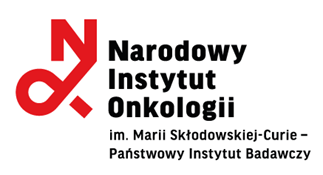 Dotyczy: postępowania o udzielenie zamówienia publicznego prowadzonego w trybie przetargu nieograniczonego na: Dostawa odczynników, materiałów zużywalnych do biologii molekularnej wraz
ze sprzętem informatycznym.OŚWIADCZENIE Wykonawcy składane w  celu potwierdzenia, że oferowane dostawy odpowiadają wymaganiom określonym przez Zamawiającegow imieniu:……………..…………………………………………………………………………………,.......................................................................................................................................    pełna nazwa/firma Wykonawcy, adres, w zależności od podmiotu: NIP/PESEL, KRS/CEiDG)oświadczam/y, że*:dot. części nr 1zaoferowany przedmiot zamówienia posiada oznaczenie CE do diagnostyki medycznej in vitro (odczynniki/materiały zużywalne) oraz aktualne dokumenty dopuszczające do obrotu na terenie Rzeczypospolitej Polskiej,  zgodnie z wymaganiami określonymi w ustawie z dnia  7 kwietnia 2022  r. 
o wyrobach medycznych ( Dz. U. z 2022 r. poz. 974)dot. części nr 2 zaoferowany przedmiot zamówienia posiada oznaczenie CE oraz aktualne dokumenty dopuszczające 
do obrotu na terenie Rzeczypospolitej Polskiej (deklaracja zgodności)*niepotrzebne skreślić (w zależności od rodzaju zaoferowanego przedmiotu zamówienia Zamawiający prosi 
o wypełnienie odpowiedniego pkt 1 lub 2. 	  ………………………………………….Dokument składany w postaci elektronicznej opatrzonej kwalifikowanym podpisem elektronicznym - podpis osoby upoważnionej                                                           do reprezentacji Wykonawcy